МИНИСТЕРСТВО ОБРАЗОВАНИЯ И НАУКИ КЫРГЫЗСКОЙ РЕСПУБЛИКИОШСКИЙ ГОСУДАРСТВЕННЫЙ УНИВЕРСИТЕТ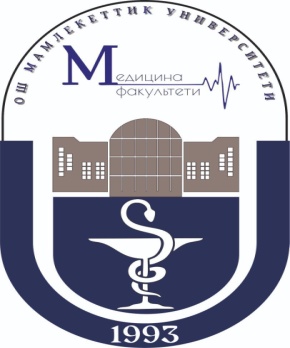 Медицинский факультет Кафедра «Экстремальная медицина и безопасность жизнедеятельности»
«“Утверждено”                                                                        “Утверждено”на заседании кафедры                                                            на заседании УМС факультетапротокол № __ от______2023 г.                                            протокол №___от_______2023г.зав. каф.к.м.н., доцент                                                            председ.УМС фак.__________ПРОГРАММА ОБУЧЕНИЯ СТУДЕНТОВ
(СИЛЛАБУС)по дисциплине  «Безопасность жизнедеятельности»специальность : 550300 «Филологическое образование»профиль «Русский язык и литература»Форма обучения:              дневная. курс:  4                                  семестр:  8                            всего часов:  60                      ауд.   30                                   лекции - 12                             практ.-  18                        СРС- 30Разработала:  Толонбаева Анара Ж.Контактная информация: 0552 03 04 77, 0221 04 03 771. Цели дисциплины:Цель 1. Подготовка квалифицированных специалистов в области русской филологии, способных успешно работать в сфере образования, обладающих универсальными, профессиональными компетенциями, обеспечивающими социальную мобильность и устойчивость в различных условиях приобщения молодёжи к мировой культуре и образовательно – интеграционным процессам.Цель 2. Подготовка учителя русского языка и литературы, обладающего психоло – педагогическими, организационно – управленческими и научно – исследовательскими навыками.Цель 3. Формирование культурно – нравственных ценностей, профессионально – этнической ответственности, навыков критического мышления, самореализации и самообразования в течение жизни.2. Результаты обучения дисциплины. К концу изучения дисциплины студент должен знать:теоретические основы безопасности жизнедеятельности в системе "человек – среда обитания", основы физиологии человека и рациональные условия деятельности, анатомо-физиологические последствия воздействия на человека травмирующих, вредных и поражающих факторов чрезвычайных ситуаций, методы обеспечения безопасности, основные понятия медицины катастроф и ликвидации последствий чрезвычайных ситуаций. Должен уметь: планировать и осуществлять мероприятия по повышению безопасности производственной деятельности, планировать мероприятия по защите персонала и населения в чрезвычайных ситуациях и при необходимости принимать участие в проведении спасательных и других неотложных работ при ликвидации последствий чрезвычайных ситуаций.3. Пререквизиты: математика, экология.
4. Постреквизиты: возрастная анатомия, психология.5.Технологическая карта дисциплины БЖД (8 семестр).Карта накопления баллов6. Календарно-тематический план дисциплины 7. Учебно-методическое обеспечение дисциплины Основная литература:       1.Белов С.В. Безопасность жизнедеятельности и защита окружающей среды (техносферная    безопасность) :учебник для ВУЗов \С.В. Белов . – М.:Юрай: ИД Юрайт , 2010. – 671 с. (Допущено НМС).       2. Мусаахунов К.М. Безопасность жизнедеятельности [Текст]: метод пособие \ Мусаахунов К.М., Преханова Ы.А., Джумабекова К.С., Ягодина М.А; Ошский Государственный  Универститет- Ош РИО «Билим» 209. - 96с.      3.Безопасность жизнедеятельности: Учебник ВУЗов \ Э.А. Арустматов, А.Е. Волощенко, Г.В. Гуськов и др.:   Под ред.  Э.А. Арустматова. – 8-е изд., перераб. и доп. – М.:Дашков и Ко, 2005.-493с.  Дополнительная литература:1.Михайлов, Леонид Александрович. Чрезвычайные ситуации природного, техногенного и социального характера и защита от них: учебник для ВУЗов\ Л.А. Михайлов, В.П. Соломин; Под ред. Л.А. Михайлова. – СПБ.: Питер, 2008-235 с. (Допущено УМО).2.Безопасность жизнедеятельности: Учебник для \ Л.А.  Михайлов [и др.]  Под ред. Л.А. Михайлова. – М.: Академия, 2008-271с.  3.Мастрюков, Борис Степанович. Безопасность в чрезвычайных ситуациях: Учебник для студентов ВУЗа \ Б.С. Мастрюков. – М.4.Человеческий фактор в обеспечении безопасности и охраны труда: учебное пособие для ВУЗов \ П.П. Кукин [и др.]. – М.: Высшая школа, 2008. – 371с. (Допущено МО).8. Шкала оценок академической успеваемости9. Политика выставления баллов- За выполнение текущих контролей, рубежного контролей и самостоятельной работы оцениваются по критериям оценки.- За своевременное выполнение заданий к общему количеству набранных баллов по итогам 1 и 2 модулей добавляются поощрительные баллы.- За не сдачу заданий в установленный срок баллы снижаются от общей суммы баллов за это оценочное задание. После истечения крайнего срока сдачи задание не принимается. В случае непредвиденных обстоятельств (болезнь или уважительная причина) при предоставлении преподавателю дисциплины подтверждающих документов (медицинская справка, официальное заявление) работа может быть принята после установленного срока. - В случае  несоблюдения принципов академической честности баллы за работу снижаются или работа аннулируется. 10. Политика курсаПосещаемостьПосещение занятий является обязательным. Ожидается, что студенты будут приходить на все занятия вовремя, готовиться к ним, изучая необходимую литературу, высказывать свое мнение, открыто, проявлять уважение к мнению других. Академическая честностьАкадемическая честность и добросовестность включают в себя обязательство не участвовать в актах нечестности: копирование, плагиат, выдача чужой работы за свою, использование источников без цитирования, содействие академической нечестности других студентов и т. д. Подробнее с принципами академической честности можно ознакомиться по ссылке: https://www.oshsu.kg/ru/page/9 Поведение студентовАудитория является безопасным местом для получения образования независимо от расы/этнической принадлежности, религиозных убеждений, социально-экономического статуса и т. д. Запугивание и преследование недопустимы. Если вы заметили случаи издевательств или преследований, сообщите об этом преподавателю. Поведение, мешающее обучению других, например: разговоры с другими, пока преподаватель ведет занятие, другие студенты выполняют задание, использование мобильного телефона для отправки текстовых сообщений не приветствуются.Порядок решения проблемЛюбой вопрос, возникающий в процессе изучения дисциплины, сначала необходимо обсудить с преподавателем. При невозможности прийти к решению, устраивающему обе стороны, этот вопрос можно обсудить с руководителем программы.  СемОбщкол часАудчасЛекПракзанСРС1 модуль1 модуль1 модуль1 модуль2 модуль2 модуль2 модуль2 модульЭкзаменСемОбщкол часАудчасЛекПракзанСРСлекпракСРСРКлекпракСРСРКЭкзамен   6603012183069146916Экзамен   6баллыбаллыбаллыбаллыбаллы510510510510Экзамен   6Итоги модулейИтоги модулейИтоги модулейИтоги модулейИтоги модулей30б30б30б30б30б30б30б30б40б   6Итоги модулейИтоги модулейИтоги модулейИтоги модулейИтоги модулейТемы 1-9Темы 1-9Темы 1-9Темы 1-9Темы 10-18Темы 10-18Темы 10-18Темы 10-1840б   6Итоги модулейИтоги модулейИтоги модулейИтоги модулейИтоги модулейВсего 100бВсего 100бВсего 100бВсего 100бВсего 100бВсего 100бВсего 100бВсего 100бВсего 100бФорма контроляМодуль 1Модуль 1Модуль 1Модуль 1Модуль 2Модуль 2Модуль 2Модуль 2всегоэкзаменлекцпрактСРСРКлекцПр.СРСРКТестовый контроль21021024Устный опрос224Практические навыки224Проверка конспекта52552524Решение ситуационных задач224всего510510510510604030б30б30б30б30б30б30б30б60100НеделяТемыРаспределение часовРаспределение часовРаспределение часовФормы контроляЛитература, ссылкиНеделяТемыЛек. занПракзанСРСФормы контроляЛитература, ссылки11. Теоретические основы БЖД.111.Устный опрос.2.Оформление презентаций по теме учебной программы и их коллективное обсуждение.3.Защита реферата.2,322. Опасности.  Классификация опасностей. Защита от опасностей.1121.Устный опрос.2.Оформление презентаций по теме учебной программы и их коллективное обсуждение.3.Защита реферата.1,333. ЧС природного и техногенного характера. Защита от их последствий.1131.Устный опрос.2.Оформление презентаций по теме учебной программы и их коллективное обсуждение.3.Защита реферата.1,2,344. Охрана труда и правила технической безопасности. Пожарная безопасность.1121.Устный опрос.2.Оформление презентаций по теме учебной программы и их коллективное обсуждение.3.Защита реферата.1,2,355. Гражданская защита КР. Защита населения при ЧС. Средства индивидуальной и коллективной защиты.. 1121.Устный опрос.2.Показать манипуляции на муляже.3.Оформление презентаций по теме учебной программы и их коллективное обсуждение.4.Защита реферата.1,2,366. Защита от ЧС мирного и военного времени. 1121.Устный опрос.2.Показать манипуляции на муляже.3.Оформление презентаций по теме учебной программы и их коллективное обсуждение.4.Защита реферата.1,2,377. ЗОЖ. Основы здоровья и группы здоровья.1221.Устный опрос.2.Показать манипуляции на муляже.3.Оформление презентаций по теме учебной программы и их коллективное обсуждение.4.Защита реферата.1,2,388. Травматизм. Закрытые и открытые повреждения. Первая медицинская помощь.1221.Устный опрос.2.Показать манипуляции на муляже.1,2,39Рубежный контроль №1Контрольный тестИтого: МОДУЛЬ №1. 8 ч.9 ч.16 ч.9109. Кровотечения, виды, симптомы. Способы временной остановки кровотечения.1341.Устный опрос.2.Показать манипуляции на муляже.3.Оформление презентаций по теме учебной программы и их коллективное обсуждение.4.Защита реферата.5.Составление алгоритмов для работы.1,2,31110. Виды отравлений. Первая медицинская помощь.1241.Устный опрос.2.Показать манипуляции на муляже.3.Оформление презентаций по теме учебной программы и их коллективное обсуждение.4.Защита реферата.5.Составление алгоритмов для работы.1,2,31211. Неотложные состояния. Ишемическая болезнь сердца (ИБС), причины, виды. Первая медицинская помощь.1241.Устный опрос.2.Показать манипуляции на муляже.3.Оформление презентаций по теме учебной программы и их коллективное обсуждение.4.Защита реферата.5.Составление алгоритмов для работы.1,2,31312. Терминальные состояния (предагония, агония и клиническая смерть). Простые реанимационные мероприятия (ИВЛ, ЗМС).1221.Устный опрос.2.Показать манипуляции на муляже.3. Презентация и обсуждение в малых группах.4.Составление алгоритмов для работы.1,2,318Рубежный контроль №2Контрольный тестИтого: МОДУЛЬ №2. 4 ч.9 ч.14 ч.ВСЕГО за 6 семестр12 ч.18 ч.30 ч.Рейтинг (баллы)Оценка по буквенной системеЦифровой эквивалент балловОценка по традиционной системе87-100А4,0Отлично80-86В3,33Хорошо74-79С3,0Хорошо68-73D2,33удовлетворительно61-67Е2,0удовлетворительно31-60F0неудовлетворительно